Внимание! Программа предварительная, могут быть  изменения!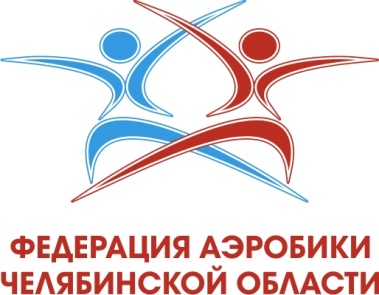   ПРИМЕРНАЯ ПРОГРАММА                                              Приложение № 4Открытый детский городской турнир«АэробикДжем 2022»МБУ ДС «Торпедо», г. Челябинск, Копейское шоссе, д. 5,           28-29 мая 2022 года27 мая 2022 г.-день приезда27 мая 2022 г.-день приезда28 мая 2022 г28 мая 2022 г8.30-9.15Комиссия по допуску спортсменов дисциплины «Спортивная аэробика FISAF» всех возрастных групп9.15-9.55Совещание судей9.00-9.55Разминка9.30-9.55Опробование площадки  10.00-10.40ФИНАЛЬНЫЙ тур  всех возрастных категорий дисциплины «Спортивная аэробика FISAF» всех возрастных групп10.40-11.00Награждение победителей, призеров и финалистов дисциплины «Спортивная аэробика FISAF» всех возрастных групп 11.00-11.30Технический перерыв (обработка дезсредствами, проветривание)11.15-11.45Комиссия по допуску спортсменов дисциплины «Спортивная аэробика FIG» всех возрастных групп11.45-12.15Совещание судей11.30-12.15Разминка и  опробование площадки  12.15-16.30ФИНАЛЬНЫЙ тур  всех возрастных категорий дисциплины «Спортивная аэробика FIG» всех возрастных групп16.30-17.00Награждение победителей, призеров и финалистов дисциплины «Спортивная аэробика FIG» всех возрастных групп 29 мая 2022 г.29 мая 2022 г.8.00-8.45Комиссия по допуску спортсменов возрастной категории 8-10 лет в соответствии с порядком пропуска на спортивный объект 9.00-9.25Совещание судей 8.30-9.15Разминка возрастной категории 8-10 лет9.15-9.30Опробование площадки  возрастной категории 8-10 лет в соответствии со стартовым протоколом9.30-10.10ПОЛУФИНАЛЬНЫЙ тур 8-10 лет«Степ-аэробика», «Степ-аэробика Хобби», «Аэробика», «Аэробика Хобби», «Аэробика 5 человек», «Танцевальная Аэробика» и др.10.10-10.20Судейский брифинг 10.20-11.15ФИНАЛЬНЫЙ тур 8-10 лет«Степ-аэробика», «Степ-аэробика Хобби», «Аэробика», «Аэробика Хобби», «Аэробика 5 человек», «Танцевальная Аэробика» и др.11.30-12.00Награждение победителей, призеров и финалистов возрастной категории 8-10 лет12.00-12.30 Технический перерыв (обработка дезсредствами, проветривание) 12.15-13.00Комиссия по допуску спортсменов возрастной категории 8-10 лет в соответствии с порядком пропуска на спортивный объект 12.30-13.00Разминка возрастной категории 5-7 лет13.20-13.00Опробование площадки  возрастной категории 5-7 лет в соответствии со стартовым протоколом13.00-13.20ПОЛУФИНАЛЬНЫЙ тур 5-7 лет «Степ-аэробика», «Аэробика», «Аэробика Хобби», «Танцевальная Аэробика» и др.13.20-13.40Судейский брифинг 13.40-14.15ФИНАЛЬНЫЙ тур 5-7 лет«Степ-аэробика»,  «Аэробика», «Аэробика Хобби», «Танцевальная Аэробика» и др.14.30-15.00Награждение победителей, призеров и финалистов возрастной категории 5-7 лет15.00-15.30Технический перерыв (обработка дезсредствами, проветривание) 15.15-16.15Комиссия по допуску спортсменов возрастной категории 11-13, 14-16 лет в соответствии с порядком пропуска на спортивный объект15.30-16.45Разминка возрастных категорий 11-13, 14-16 лет16.30-16.45Опробование площадки возрастных категорий 11-13, 14-16 лет в соответствии со стартовым протоколом 16.45-17.30ПОЛУФИНАЛЬНЫЙ тур 11-13, 14-16 лет«Степ-аэробика», «Степ-аэробика Хобби», «Аэробика», «Аэробика 5 человек» и др.17.30-17.45Судейский брифинг17.45-18.15ФИНАЛЬНЫЙ тур 11-13, 14-16 лет«Степ-аэробика», «Степ-аэробика Хобби», «Аэробика», «Аэробика 5 человек» и др.19.00-19.30Награждение победителей, призеров и финалистов возрастных категорий 11-13, 14-16 лет 30 мая 2022г. - день отъезда30 мая 2022г. - день отъезда